Publicado en Pozuelo de Alarcón el 11/02/2020 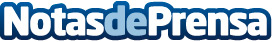 Aprobación definitiva del proyecto de reparcelación de ARPO PozueloEl proyecto de reparcelación para el Área de Reparto Pozuelo Oeste (ARPO) ha sido aprobado definitivamente por el Ayuntamiento de Pozuelo de AlarcónDatos de contacto:ARPO Pozuelo910884375Nota de prensa publicada en: https://www.notasdeprensa.es/aprobacion-definitiva-del-proyecto-de Categorias: Inmobiliaria Madrid Construcción y Materiales http://www.notasdeprensa.es